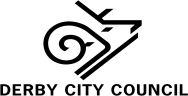  Fresh Start / Fresh Start PLUSBreakdown Form Please return this form to:  IYFA@derby.gov.ukForm Completed by:                                                                    Date: Check List – Please Tick Please attached the following documents:Thank you for your continued support and commitment to this process. NameGenderDate of BreakdownDate of BreakdownSchool Year GroupDOBParents NameTelephoneTelephoneCode of PracticeParents NameTelephoneTelephoneNone     K      EActual AttendanceAttendance Print Out AttachedAttendance Print Out AttachedAttendance Print Out AttachedY / NY / NY / NY / NY / NAre there any ongoing attendance concernsAre there any ongoing attendance concernsAre there any ongoing attendance concernsAre there any ongoing attendance concernsAre there any ongoing attendance concernsY / NY / NY / NY / NY / NIf Yes, to ongoing concerns regarding attendance please give brief details, including the name of EWO or Attendance Officer If Yes, to ongoing concerns regarding attendance please give brief details, including the name of EWO or Attendance Officer If Yes, to ongoing concerns regarding attendance please give brief details, including the name of EWO or Attendance Officer If Yes, to ongoing concerns regarding attendance please give brief details, including the name of EWO or Attendance Officer If Yes, to ongoing concerns regarding attendance please give brief details, including the name of EWO or Attendance Officer If Yes, to ongoing concerns regarding attendance please give brief details, including the name of EWO or Attendance Officer If Yes, to ongoing concerns regarding attendance please give brief details, including the name of EWO or Attendance Officer If Yes, to ongoing concerns regarding attendance please give brief details, including the name of EWO or Attendance Officer If Yes, to ongoing concerns regarding attendance please give brief details, including the name of EWO or Attendance Officer If Yes, to ongoing concerns regarding attendance please give brief details, including the name of EWO or Attendance Officer New Agencies involved with the family:Summarise the reasons for the placement break down Please provide details of support or interventions implemented, include outcomes and any funding given by In Year Fair Access Please indicate any achievements or rewards the pupil has experienced in your setting Letters to Parents:Breakdown Form:Behaviour Log:Attendance Log: